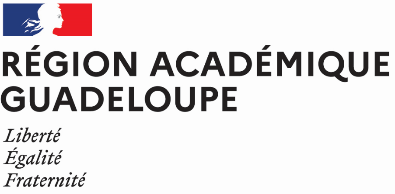 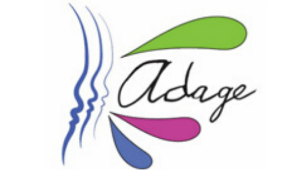 Titre du projet porté par les CPC – CPD – C.S - (circonscription, bassin, pôle, mission, établissements...)Réservé à un public ou niveau de classe spécifique (à préciser) : …………………………………………………………Le ProjetDescription : Domaine artistique ou culturel : Partenaires (Intervenant)Autres partenairesLe contenu du ProjetConnaîtrePratiquerRencontrerRestitutions envisagéesEtapes prévisionnellesBudget pour l’ensemble du projet   Nombre d’heures d’intervenant X 70 € / heure : ………………  x 70 € =    …….….Somme demandée pour achat de matériel : ………………………€Parcours d’éducation artistique et culturel (PEAC) : temps long ( 15 à 20 heures d’intervention d’un artiste par classe ) Action d’éducation artistique et culturelle : temps court( moins de 3 heures d’intervention d’un artiste par classe )1° degré2° degréPorteur du projet EACFonctionCoordonnées mail du PorteurNombre de classes prévues pour le projet ou action Nombre d’heures total demandé    pour les i ’interventionsNombre d’heure d’intervention par classeNombre d’heures total demandé    pour les i ’interventionsNOMS DES ECOLES/ETABLISSEMENTS ENGAGES DANS CE PROJET (Prévision)NOMS DES ECOLES/ETABLISSEMENTS ENGAGES DANS CE PROJET (Prévision)NOMS DES ECOLES/ETABLISSEMENTS ENGAGES DANS CE PROJET (Prévision)NOMS DES ECOLES/ETABLISSEMENTS ENGAGES DANS CE PROJET (Prévision)Nom de l’Ecole/EtablissementNom de l’enseignantClasseNombre d’élèvesTOTAL